FIGURES-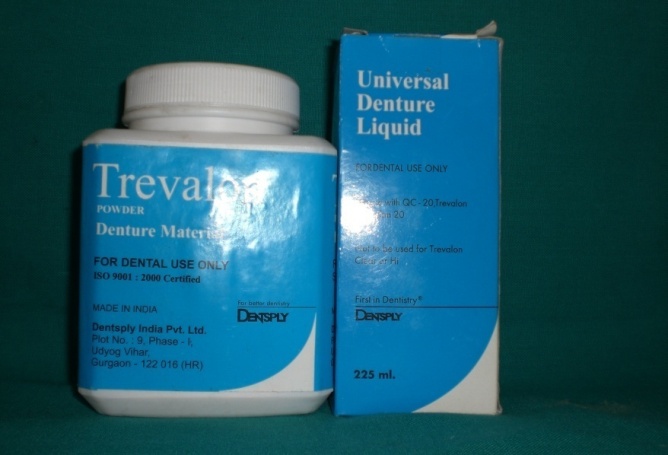 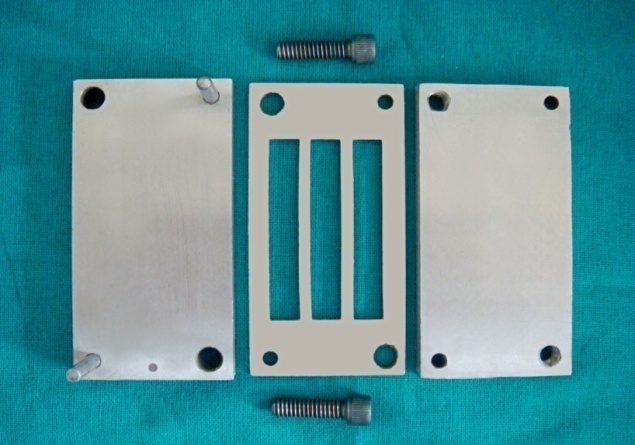 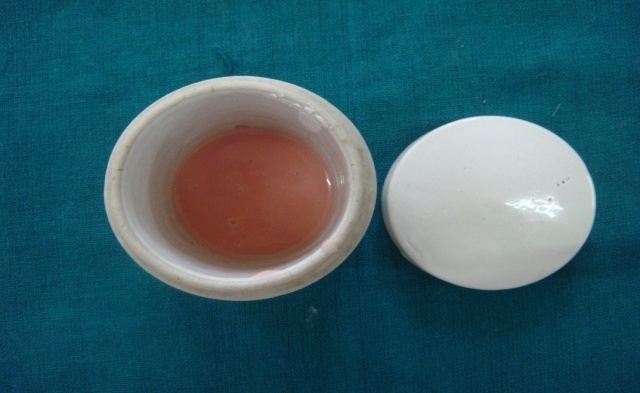 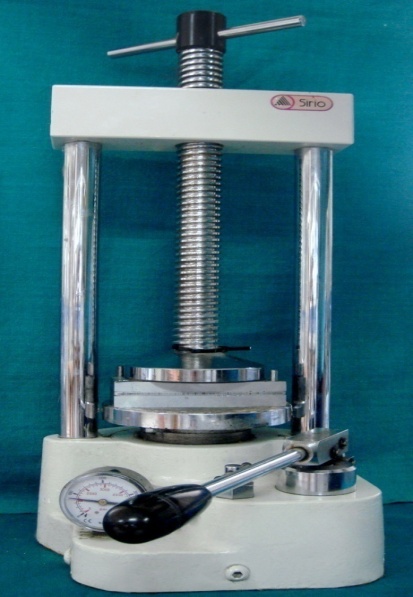 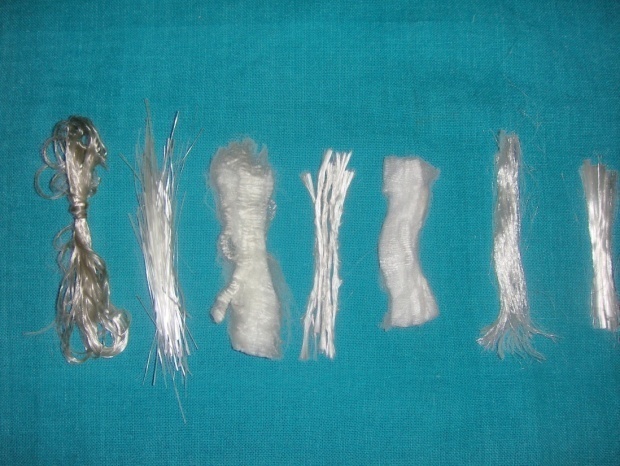 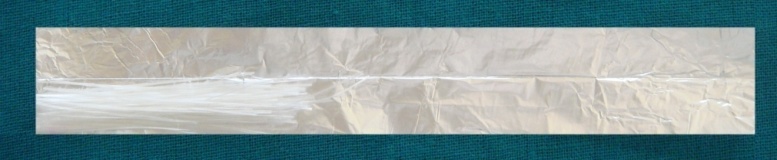 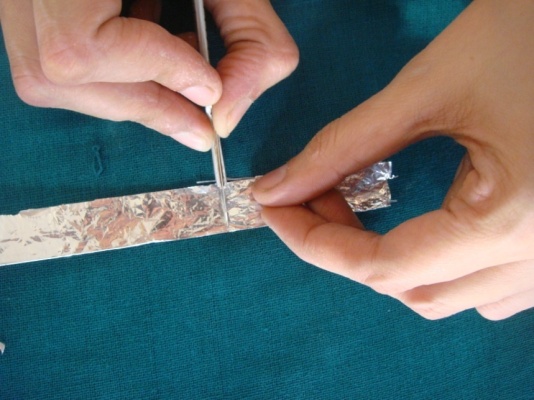 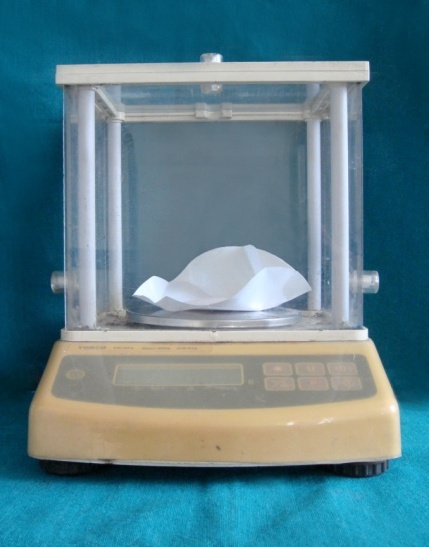 Figure:(i) Polymethylmethacrylate (Trevalon) (ii) Metal die (iii) Mixture of powder and monomer (iv) hydraulic press with pressure guage (v) Non-metallic Fillers (Kevlar Fibres, Glass Fibres, Nylon Fibres, Polyester Fibres, Zylon Fibres, Silk Fibres) (vi) Fibres placed on aluminium foil (vii) Fibres Being Cut Into Appropriate     Dimensions (viii)  Digital Weighing Machine 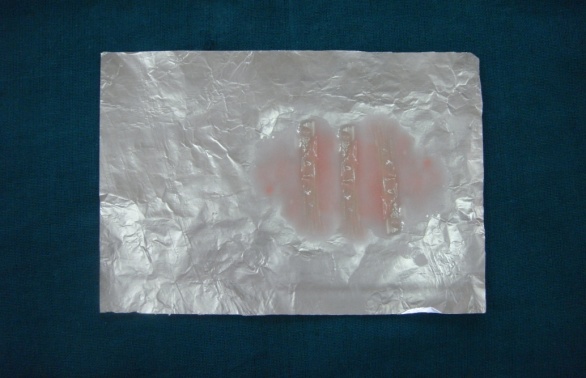 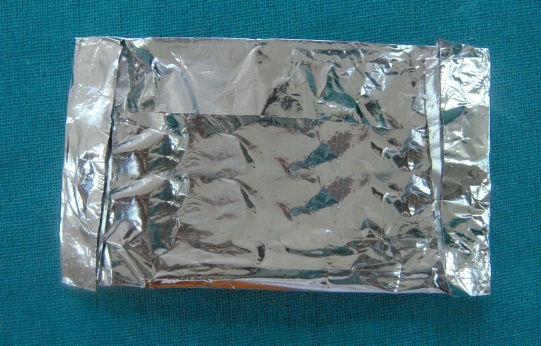 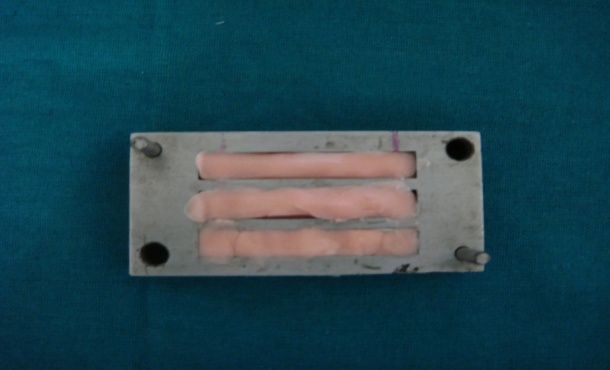 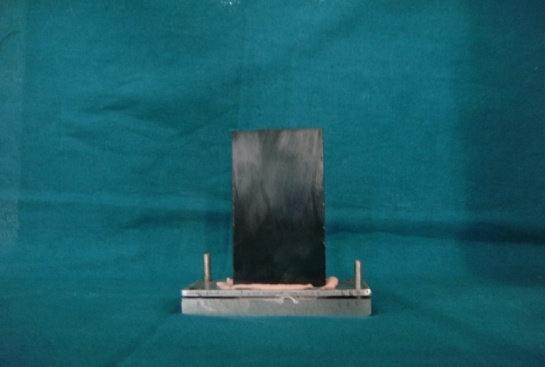 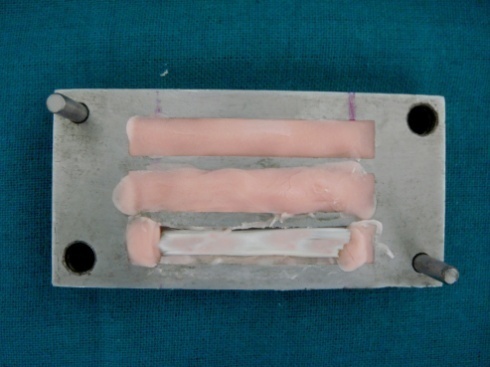 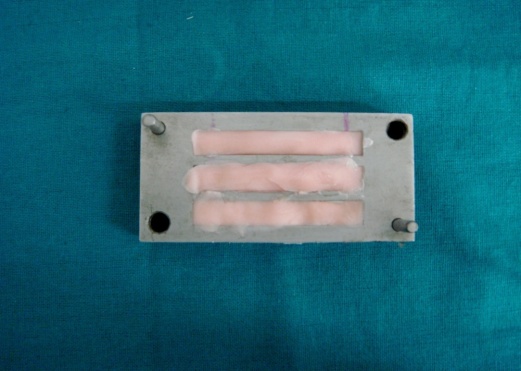 Figure:(ix)Fibres wetted with  powder monomer mixture (x)Fibres wrapped in aluminium foil (xi) Dough placed into the mold (xii) Space created for the fibres  (xiii)  Fibres placed in the middle of the dough (xiv) Remaining dough placed over the fibres 